Пресс-конференция Повестка дняИтоги социально-экономического положения Кыргызской Республики в январе-сентябре 2016 года;Об изменении потребительских цен и тарифов за 9 месяцев 2016 года.Итоги развития промышленности за 9 месяцев 2016 года;О деятельности малого и среднего предпринимательства в 2015 году;Выступающие:Касымбеков Баисбек Касымбекович – Заместитель председателя Нацстаткома КР;Абдукадирова Малика Азимовна - Заведующая отделом статистики цен.Нурбаева Айнура Табылгановна - Заведующая отделом статистики промышленности Управления статистики реального сектора;Жукова Елена Николаевна – Главный специалист отдела статистики финансов;Пресс-служба Нацстаткома Кыргызской Республики,т.: + 996 (312) 625 662, 625 747ф: + 996 (312) 660 138моб.: + 996 (555) 218 717, + 996 (557) 128 128e-mail: smi_nsc@stat.kg,Официальный сайт: www.stat.kg;Адрес: ул. Фрунзе 374 (пересекает ул. Т. Молдо).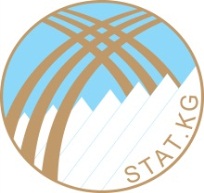 НАЦИОНАЛЬНЫЙ СТАТИСТИЧЕСКИЙ КОМИТЕТ  
КЫРГЫЗСКОЙ РЕСПУБЛИКИ11.10.2016г.